                                                                                                      Όνομα: ………………….. Χθες καθώς γυρνούσα στο σπίτι, πρόσεξα ένα μικρό ξύλινο κουτί κοντά σ’ ένα κάδο σκουπιδιών. Ξαφνικά, την ώρα που πλησίασα άκουσα μια περίεργη φωνή. «Βοήθεια βγάλτε με έξω από εδώ». Τι έκπληξη, η φωνή ερχόταν μέσα απ’ το κουτί. …………………………………………………………………………………………………………………………………………………………………………………………………………………………………………………………………………………………………………………………………………………………………………………………………………………………………………………………………………………………………………………………………………………………………………………………………………………………………………………………………………………………………………………………………………………………………………………………………………………………………………………………………………………………………………………………………………………………………………………………………………………………………………………………………………………………………………………………………………………………………………………………………………………………………………………………………………………………………………………………………………………………………………………………………………………………………………………………………………………………………………………………………………………………………………………………………………………………………………………………………………………………………………………………………………………………………………………………………………………………………………………………………………………………………………………………………………………………………………………………………………………………………………………………………………………………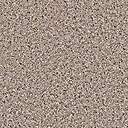 